Bázeli Keresztény Magyar Egyesület5. rendes közgyűlés jegyzőkönyveDátum: 2013. április 19-én, pénteken 19.00Hely: Sacré Cœur, Basel, Feierabendstr. 68Napirend: Gyűlés megnyitása és szavazat számlálók kijelöléseJegyzőkönyvvezető megbízása és jelenlévők számának meghatározásaNapirendi pontok megszavazásaMutációAz 4. éves rendes közgyűlés (2012.03.23) jegyzőkönyvének elfogadása (tagoknak postán kiküldve: 2012. április 19-én)Elnök éves rövid beszámolójaKönyvelés ismertetése: pénztáros beszámolójaellenőrök jelentéseNapi elnök kijelöléseVezetőség és revizorok választása 2013.- raelnökpénztárosvezetőségi tagok (3)revizorokVezetőségi javaslat: azoknak a tagoknak az elbírálása, akik több mint egy éve nem fizették a tagságdíjat egyesületi tagsági kártya (ismerteti: Hogya Bernadett)zenei szolgáltatás anyagi vonzatanem tagok részére az egyszeri papi szolgáltatás összegének felülvizsgálata (500.00 CHF 2011-ig volt érvényes – lásd jegyzőkönyv a 2. rendes éves közgyűlésről)Költségvetés 2013.Tagoktól beérkezett javaslatok (írásban legkésőbb 2013. április 5-ig a vezetőségnek benyújtani!)EgyébJegyzőkönyv: Pál István, az egyesület elnöke, üdvözli a megjelenteket. Ezután felkéri a szavazat számlálásra von Tóth Ibolyát és Benga Zsoltot.A jegyzőkönyvvezetésre Felber Iren kapja a megbízást. Összesen 33 (harminchárom) egyesületi tag van jelen, akik szavazati joggal rendelkeznek és 2 (kettő) támogató. Az abszolút többség: 17 (tizenhét).A napirendi pontok megszavazása: 33 igen és 0 nem szavazattal elfogadva.Mutáció: Egyesületünknek 12 új tagja és 7 új támogatója van.Sajnálatos módon hárman eltávoztak közülünk.Pál István felkéri a tagokat, hogy felállva egy perces csendben emlékezzünk rájuk tisztelettelJelenleg az egyesületünknek 107 rendes tagja és 62 támogatója van.A 4. éves rendes közgyűlés (2012. március 23) jegyzőkönyvének elfogadása: a tagok egyhangúan elfogadjákAz elnök éves rövid beszámolója:Rendezvények:jan. 20 - nov. 30    	Filmvetítés 12 alkalommalfebruár 13		Eszmecsere az aktuális politikai helyzetrőlmárcius 05		Irodalmi est Délvidékről eszmecserévelmárcius 16		Megemlékezés a 48-as forradalomróláprilis 06		Húsvéti lelkigyakorlat Pál Istvánnaláprilis 08		Húsvéti közös reggelimájus 06		Bérmálkozás közös ebéddel / Cserháti Ferenc püspök atyávaljúnius 04		Ünnepi megemlékezés a trianoni gyásznapról.		június 08-10		Versailles: összmagyar megmozdulás az MVSZ szervezésében.                                  Vonattal mentünk és csatlakoztunk a magyar csoportokhozjúnius 18		Nóta és táncdalestokt. 05		Megemlékezés az Arad-i vértanukról és forradalmainkról.nov. 10		Emlékezés halottainkra (immár másodszor)nov. 16-17		Kétnapos lelkigyakorlat vendégpapokkal: Keresztes Zoltán                                miklósvári plébánosnov. 18		Erzsébetnapi szentmise. Utána közös ebéd.december 08	Adventi ünnepség Egyéb tevékenységek:vezetőségi gyűlések 3 alkalommal2012.01.18 BKME és Misszió Tanács2012.06.01 BKME és Misszió Tanács2012.10.08 BKME és Misszió Tanács	ezeken kívül rendszeres megbeszélések.Az elnök személyét érintő beszámolója:Immár lassan egy éve folytatja a tovább képzést, amiről már az előző évi közgyűlésen tájékoztatta az egyesület tagjait. Nem kellett ez alatt az idő alatt a tovább képzés miatt egyetlen misét sem elhagynunk. A képzést és az időnként szükséges helyettesítéseket István atya maga fizeti. Valamint az utazási költségeit is ö fedezi. Így nem terheli ezzel a missziót.Mint már ismeretes, az utóbbi időben fogorvosi beavatkozásra van szüksége, aminek a kiadása szintén az ö költsége. A templom nyitva áll mindazoknak a számára, akik be kívánnak menni, de tudni kell, hogy ezt azoknak köszönhetik, akik anyagi támogatásukkal lehetővé teszik a magyar nyelvű misszió fenntartását és állandó háttérmunkával biztosítják a működését.Az elnök beszámolóját a közgyűlés 30 igen szavazattal elfogadta.Könyvelés ismertetése:Felber Iren, pénztáros beszámolójában elmondja, hogy az év végi zárás alapján a BKME veszteséggel zárta az évet, vagyis nem tudta a teljes szükséges összeget a papi szolgáltatás fedezetéhez megteremteni és ezért a Misszió a különbözetet átvállalta. A misszió bevételét a kávézó, a persely, az adományok és az egyházi ünnepek tiszta bevételei képezik.Természetesen a Missziónk ezt az egyházi szolgáltatást már rég nem tudná biztosítani az egyesületi tagok rendszeres és megbízható támogatása nélkül.  A kávézóban, Mahr Zsuzsa és Felber Iren, minden vasárnap, saját készítésű és saját költségen készített süteményeket kínálnak a híveknek.Az egyesületet tehát 2008-ban azért hoztuk létre, hogy az írásban vállalt tagságdíj összegéből bizonyságunk legyen, hogy elegendő anyagi hátterünk van a misszió fenntartásához. A missziónk az egyesület támogatása nélkül nem tudna létezni. És nem utolsó sorban köszönhetjük a rendszeres vasárnapi magyar nyelvű miséket István atyának, akik vállalja velünk ezt a bizonytalanságot és minimális honorár ellenére kitart mellettünk és visszautasítja a svájci plébániáktól kapott felkéréseket a papi szolgálatra. A közgyűlés 29 igen szavazattal elfogadjaSoós Károly, számvizsgáló felolvassa, a felülvizsgálat alapján leírt megállapításukat, amely vizsgálatot, Soós Teréz és Keller-Németh Éva, 2013.március 22-én végezték el. Ennek alapján kéri a közgyűlést, hogy fogadják el a könyvelést és adják meg a könyvelő mentesítését. Ezt a közgyűlés 31 igen szavazattal elfogadja.Napi elnök kijelölése:Pál István felkéri Hogya Bernadett-et napi elnöki feladat elvégzésére. (31 igen)Hogya Bernadett elfogadja a felkérést és köszönetet mond Pál Istvánnak és a vezetőség tagjainak az egész éves munkájukért.Vezetőség és revizorok választása 2013-ra:A napi elnök felkéri Pál Istvánt az újabb egy évre szóló elnöki tisztség elfogadására. Pál István elfogadja a megbízást és Isten segítségével vállalja; a közgyűlés a szavazás alapján 31 igennel elfogadja.Ezután Felber Irént felkéri az újabb egy évre szóló pénztárosi tisztség elfogadására, amit Felber Irén elfogad és a szavazás 31 igennel nyugtáz.Miután Róka János és Felber Zoltán is vállalják az újabb egy évi szolgálatot az egyesületben, ezt is megszavaztatja Hogya Bernadett. A tagok 31 igen szavazattal elfogadják.Hersberger Ilonka 2013. január 6-án írásban közölte a vezetőséggel, hogy kéri a felmentését vezetőségi tisztsége alól. A közgyűlés 27 igen és 2 nem szavazattal elfogadja a felmentést.A megüresedett vezetőségi szolgálatra a vezetőség Péter Zsuzsannát javasolja. A közgyűlés 30 igennel elfogadja. Péter Zsuzsanna megköszöni a bizalmat.Revizorok: Benga ZsoltKeller ÉvaSoós KárolyA közgyűlés 30 igennel elfogadja.Pál István megköszöni a tagoknak az újabb egy évre szóló bizalmat.Vezetőségi javaslatok:Azoknál a tagoknál, akik több mint egy éve nem fizettek tagságdíjat és ennek tisztázása érdekében nem elérhetők, az alapszabály értelmében a közgyűlésnek kell határozni a további tagságukról. A közgyűlés úgy dönt, hogy ezeket a tagokat kizárja az egyesületből: Arnódi NóraArnódi JózsefWolmer RózáliaAmennyiben a későbbi időben belépni kívánnak az természetesen bármikor lehetséges. A közgyűlés a határozatot 29 igen és 2 tartózkodással elfogadja. Az egyesületi tagsági kártya javaslatot Hogya Bernadett ismerteti. Elmondja, hogy elképzelése szerint, az egyesületi tagoknak és támogatóknak kiadnánk egy BKME tag- ill. támogatókártyát. Ez a kártya a tulajdonosát, egyesületi rendezvényeken, különböző előnyökben részesítené. Vita alakul ki, amelynek során elhangzik, hogy nem jó a megkülönböztetés. Egyesek úgy vélik, hogy minden felelős szervezetnek van a szervezethez tartozást igazoló valamilyen jelképe (pl. tagkártya).  Amennyiben ez a kártya előnyökhöz juttatja a tulajdonosát és ennek kapcsán bizonyos esetekben (pl. Erzsébet napi ebéd) kevesebbet kell fizetniük, mint azoknak, akiknek nincs ez a kártyájuk, az nem jelenti azt, hogy ők „kevesebbet fizetnek”, mert hiszen a tagsági díjukkal, amivel hozzájárulnak a fennmaradásunkhoz, jóval többet „tesznek be a közösbe”. A „BKME kártya” jelentene egy identitás tudatot. Álljunk ahhoz, hogy kik vagyunk, és összetartozásunkkal mit teszünk lehetővé. (2006 decembere óta még mindig van lehetőség arra, hogy magyar nyelvű szentmisénk legyen Bázelben). Senkit nem zárunk ki – hangoztatja Pál István – ebből a közösségből, mindenkinek a saját döntése, hogy akar- e közénk tartozni. A szavazás eredmény: 28 igen és 4 tartózkodás. Ezzel a tagsági kártya bevezetését a közgyűlés elfogadta. A részleteket a vezetőség kidolgozza.Zenei szolgáltatás anyagi vonzata. István felolvassa a vezetőségi gyűlés jegyzőkönyvéből az idevonatkozó részt:2013. január 19-i gyűlésünkön vezetőségi döntés: „annak ellenére, hogy bár a tagok és támogatok létszáma nőtt, a bevétel viszont lényegesen csökkent. Ennek elsősorban az az oka, hogy az újonnan belépök, szinte kivétel nélkül a minimál tagsági díjjal (10.00 CHF) lépnek be. Ezzel szemben azok egy része, akik az egyesület alakulása óta jelentősen magasabb hozzájárulást fizettek sajnos részben elköltöztek, részben meghaltak. Így amíg havonta a tagságdíj befizetés 2009-ben 4100.00 CHF volt, 2012-ben ez már alig érte el a 3300.00 CHF-t. Ebben benne van a berni missziótól kapott 1050.00 CHF is. Mivel elsődleges szempont a misszió fennmaradása, ezért meg kell vizsgálnunk. hol tudunk kiadást csökkenteni és bevételt növelni. Nem jelentéktelen összeg az, amit az orgona kíséretre hat év alatt kifizettünk. (13550.00 CHF). Ezért át kell gondolnunk, hogy ilyen anyagi helyzet mellett vállalhatjuk-e továbbra is a fizetett zenei kíséretet a misén.” Ezért nem fizetünk ezután a misén való zenei kíséretért.Irén elmondja, hogy minden, amit a katolikus missziónk fennmaradásáért teszünk az egy szolgálat. Ilonka januári vezetőségi gyűlésünk óta anyagi ellenszolgáltatás nélkül vállalja a kántori szolgálatot. István elmondja, hogy Bernben a magyar miséken ingyen orgonáznak és, ha nincs orgonista, akkor a pap vezeti az énekeket.Horányi Tamás felajánlja, hogy amennyiben nincs itt Ilonka, ő szívesen vállalja a helyettesítést. A közgyűlés a vezetőség január 19-én hozott döntését 31 igen szavazattal elfogadja.A nem tagok részére a papi szolgáltatás anyagi vonzata:A 2. éves rendes közgyűlésen hozott, idevonatkozó határozatot tulajdonképpen változtatnunk kell. Az akkori döntés így hangzott:Papi szolgáltatások definiálása:keresztelő, elsőáldozás, házassági előkészítő, esküvő, temetés, gyászmise, megemlékező mise.Papi szolgáltatások lehetősége nem egyesületi tagok részére: vagy belépés visszamenőlegesen 2008. április 1-töl (Egyesület megalakulása) legalább a minimális havi tagsági díjjal (10.00 CHF)vagy egyszeri papi szolgáltatásra CHF 500.00 kifizetése a BKME számára. Ez az összeg az egyszeri papi szolgáltatásért a 3. rendes közgyűlésig, azaz 2011-ig, érvényes.A vezetőség mai javaslata a változtatásra: Papi szolgáltatások lehetősége a nem egyesületi tagok részére:Egyszeri papi szolgáltatás költsége CHF 500.00 a BKME számára.Többszöri papi szolgáltatás igénye esetén a költség az első alkalomra CHF 500.00 a BKME számára és egyidejűleg belépés az aktuális dátummal az egyesületbe. (nincs visszamenőleges belépés)Ezt a javaslatot a közgyűlés 31 igen szavazattal elfogadja.Költségvetés 2013A közgyűlési meghívón előterjesztett költségvetési tervezetet a közgyűlés 32 igen szavazattal elfogatja.A tagoktól beérkezett javaslatokA tagoktól nem érkezett be javaslat.EgyébSzületés- névnap vagy egyéb ünnep a kávézóbanTekintettel arra, hogy a kávézó vasárnaponkénti bevétele egy nélkülözhetetlen anyagi forrás a misszió számára ezért kérjük, hogy ilyen alkalmak esetén „hozott anyagból” ne tartsunk ünneplést, hanem a kávézónak befizette összeg ellenében – javaslatunk 150.00 CHF - a kávézó biztosítja a meghívottak megvendégelését. Ezt a javaslatot a közgyűlés 30 igen szavazattal elfogadja.Választott előadó: Balogh BélaA márciusban kiküldött, ill. kiosztott körkérdésre a válaszok összesítése alapján Balogh Bélára esett a választás. Így a Felber házaspár felveszi a kapcsolatot Balogh Bélával és pozitív válasz esetén reményeink szerint szeptemberben sor kerülhet az előadásra.Ennek kapcsán még időben küldünk mindenkinek értesítést.István megköszöni mindenkinek, aki tesz azért, hogy még „vagyunk”, a munkáját, a háttér munkákat, ami nem annyira látványos, de anélkül nem működhetnénk. A Soós házaspár, - mint oly sokszor máskor - most is a gyűlés után egy kis agapéval vendégelik meg az egyesületi tagokat és támogatókat. Isten visszaadja mindezeknek sokszorosan mindazt, amit beletesznek.A közgyűlést 21.20 kor zártuk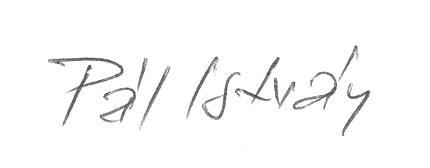 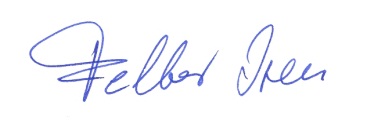 ……………………………………….                                 ……………………………………………       Pál István / Elnök                                                Felber Iren / Jegyzőkönyvvezető